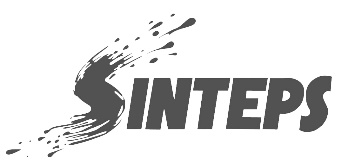 Sindicato dos Trabalhadores do Centro Paula Souza----------------------------------------------------------REIVINDICAÇÕES PRIORITÁRIAS DA DATA-BASE 2018 CABEM NO ORÇAMENTO DO CEETEPS(Valores atualizados em junho/2018)*Segundo Armando Maurício Natal, responsável pela UGAF – Unidade de Gestão Administrativa e Financeira na reunião do Conselho Deliberativo de junho de 2018Reajuste de 7% para todosEnquadramento por titulação para todos; (Auxiliares de Docente e Técnicos Administrativos e comissionados com função ou emprego permanente) que não tiveram a promoção especial em 2016A somatória destas duas reivindicações totaliza R$ 1.480.000,00 por mês.Ou seja, é perfeitamente possível com o orçamento já existente atender à reivindicação de ENQUADRAMENTO POR TITULAÇÃO PARA TODOS, reivindicada desde a implantação da carreira em 2014, pelo SINTEPS, bem como é possível PAGAR O REAJUSTE DE 7% PARA TODOS, trazendo justiça para o pessoal administrativo do CEETEPS.RESUMINDOConsiderando o enquadramento pela progressão (que só reflete financeiramente a partir de setembro, e o crescimento vegetativo normal da folha, ainda é possível, COM OS VALORES JÁ PREVISTOS EM ORÇAMENTO, e atualizados, utilizar esta verba restante para o início do pagamento do Plano de Saúde institucional.ESTES VALORES VALEM SE O CEETEPS COMEÇAR A PAGAR O REAJUSTE, FAZER O ENQUADRAMENTO POR TITULAÇÃO E INICIAR O PLANO DE SAÚDE A PARTIR DO MÊS DE JUNHO/2018.Análise Pessoal e Encargos (Orçamento do CEETEPS)Dados apresentados em abril(a)Dados Apresentados em junhoTotal da folha (R$)1.980.558.321,001.980.558.321,00Total liquidado (com folha de março, bônus e reajuste retroativo) (R$)329.836.952,90627.043.982,38Total de verba para folha de pagamento restante (R$)1.650.721.368,101.353.514.338,62Valor mensal atual da folha136.500.000,00138.000.000,00*Total de folhas faltantes até o final do ano (abril, maio, junho, julho, agosto, setembro, outubro, novembro, dezembro, 13º, férias e terço de férias) (a)11,33 (incluindo férias, terço de férias e 13º salário) (a)9,33 (incluindo férias, terço de férias e 13º salário)Valor possível para as folhas com o dinheiro já empenhado pelo governo (R$)145.694.736,81145.071.204,57Sobra mensal (R$)9.194.736,007.071.204,57*Folha Reajuste% da folha de funcionáriosReajuste dos funcionáriosValor para completar mais 3,5%7,6 milhões10,313,5%760 mil reais/mêsTotal de funcionários na situação% de funcionários aptos a evoluirTotal de funcionários aptos a evoluirMédia do resultado do enquadramento (24%) sobre a média salarial (R$ 2.000,00) dos Administrativos e Auxiliares de DocenteValor mensal total1.500 x R$ 480,003.60030% EM TORNO DE 1.500R$ 480,00R$ 720 mil reais/mêsTotal da folha (R$)1.980.558.321,00Valor mensal atual da folha (JUNHO)138.000.000,00(A) Valor mensal da folha com as reivindicações 1 e 2 (reajuste de 7% para os administrativos e enquadramento por titulação para os Administrativos e Auxiliares de Docente)(1.480.000,00)139.480.000,00(B) Valor possível para as folhas mensais com o dinheiro já empenhado pelo governo (R$)145.071.204,57(C) = (B)-(A) Sobra Mensal (R$)5.591.204,57(D) Custos crescimento vegetativo da folha (R$) mensal (já incluídas as reivindicações 1 e 2) (RS) (0,5%)697.000,00CUSTOS COM A PROGRESSÃO folha (R$) mensal (já incluídas as reivindicações 1 e 2) (RS) a partir de setembro1.673.760.00(E) = (D) – (C) Sobra mensal para o Plano de Saúde (RS)3.220.444,57Valor mensal por trabalhador para o plano de saúde (R$) (E)/20.000161,02